1.软件使用问题：Candance sigrity 2019的补丁不打，有多大的影响；2.Aligo安装的bug 大家有遇到过吗？可以怎么解决呢？安装路径和原先的candance sigrity 安装路径不一致；安装路径不可更改；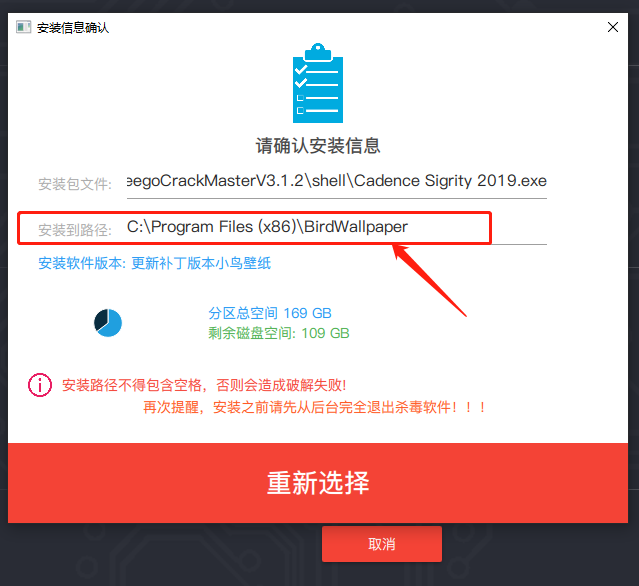 